Государственное учреждение - Отделение Пенсионного фонда Российской Федерации 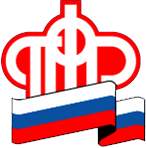 по Калининградской областиСпрашивали - отвечаем: О ежемесячных выплатах беременным женщинамКалининград, 9 июля 2021 г. Отделение Пенсионного фонда Российской Федерации по Калининградской области представляет ответы на популярные вопросы граждан по реализации проекта постановления Правительства РФ «Об утверждении порядка и условий назначения и выплаты ежемесячного пособия женщине, вставшей на учет в медицинской организации в ранние сроки беременности, и ежемесячного пособия на ребенка в возрасте от восьми до семнадцати лет, требований к составу семьи и перечню видов доходов, учитываемых при расчете среднедушевого дохода семьи, а также перечня документов (сведений), необходимых для назначения (прекращения) указанных пособий, и форм заявлений об их назначении». Вопрос: Имеют ли право на назначение пособия женщины, заключенным под стражу или отбывающим наказание в виде лишения свободы в связи с постановкой на учет в ранние сроки беременности в учреждениях УИС? Ответ: Нет, не имеют, т.к. находятся на полном государственном обеспечении.